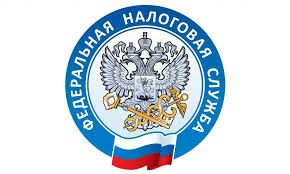                         НАЛОГОВАЯ СЛУЖБА                     ИНФОРМИРУЕТ                                     Оформление квалифицированной ЭЦП    С 2022 года на ФНС возложена обязанность оформлять квалифицированные ЭЦП. И с этого же года срок действия КЭП, которые выдают коммерческие удостоверяющие центры –  закончится.    Налоговые органы с 1 июля 2021 начали досрочно оформлять такие подписи. Получить КЭП в аккредитованном центре ФНС смогут: лица, действующие от имени организации без доверенности; ИП и нотариусы по предварительной записи. Для этого необходимо подать в ИФНС заявление на выпуск КЭП, паспорт, СНИЛС, пройти процедуру идентификации.     Подать заявление на выпуск можно через личный кабинет физического лица. Срок действия такой подписи – 15 месяцев. Ей можно подписывать: счета-фактуры, первичные документы, налоговые декларации; отчетность в Росстат и внебюджетные фонды. Также определен круг налогоплательщиков, которым ФНС не выдаст КЭП. К таким относятся: физические лица (не ИП); уполномоченные представители коммерческих организаций. Получить подпись они смогут, но только в платных удостоверяющих центрах (после их аккредитации в соответствии с требованиями Закона от 06.04.2011 № 63-ФЗ).     Кроме того, налоговые органы не выдают электронные подписи: кредитным организациям, операторам платежных систем, не кредитным финансовым организациям; должностным лицам государственных и муниципальных органов, а также организациям, подведомственным этим органам. Такие организации и должностные лица с 2022 года получают  квалифицированную ЭЦП  в удостоверяющих центрах Центробанка и Федерального казначейства.